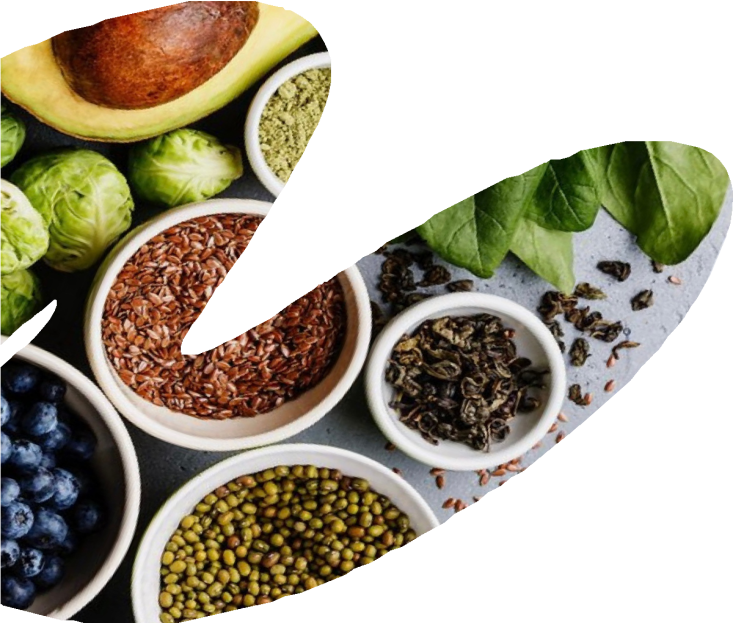 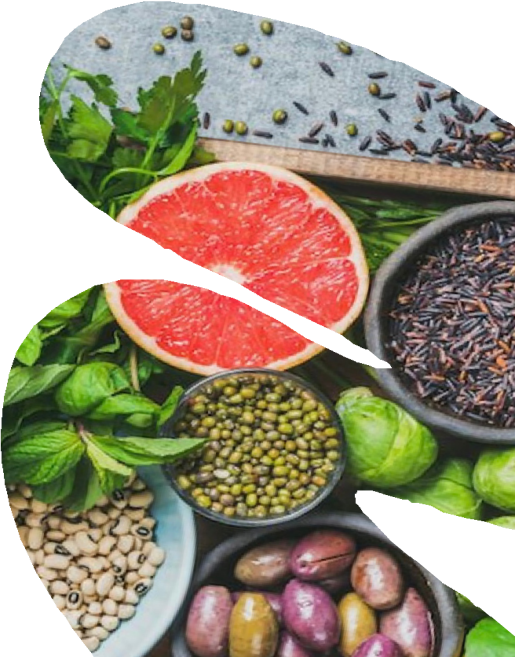 ISIMPÓSIODEENGENHARIAECIÊNCIADEALIMENTOSPROMOÇÃO: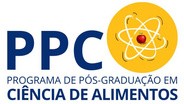 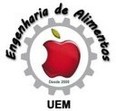 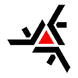 ´Títulodotrabalho(Times new roman,14,negrito)SAQUETI, B. H. F1*; DONADONE, D. B. S.1; BOLANHO, B. C. 1; GUERREIRO, J. C.2 RUIZ, S. P.11Departamento de Tecnologia, Universidade Estadual de Maringá, PR, Brasil2Departamento de Ciências Agrárias, Universidade Estadual de Maringá, PR, BrasilOrientações:- O pôster deve ser preparado de forma clara e possuir a seguinte dimensão: 0,90 m de largura x 1,20 m de altura;- O texto deve incluir uma breve introdução, objetivos, metodologia, resultados, conclusões e agradecimentos (opcional);- No canto superior esquerdo (caixa de texto indicada pela sigla CT) inserir o código do trabalho,  fornecido pelaorganização;- O cabeçalho, bem como os nomes de autores e filiações devem seguir a formatação deste modelo.